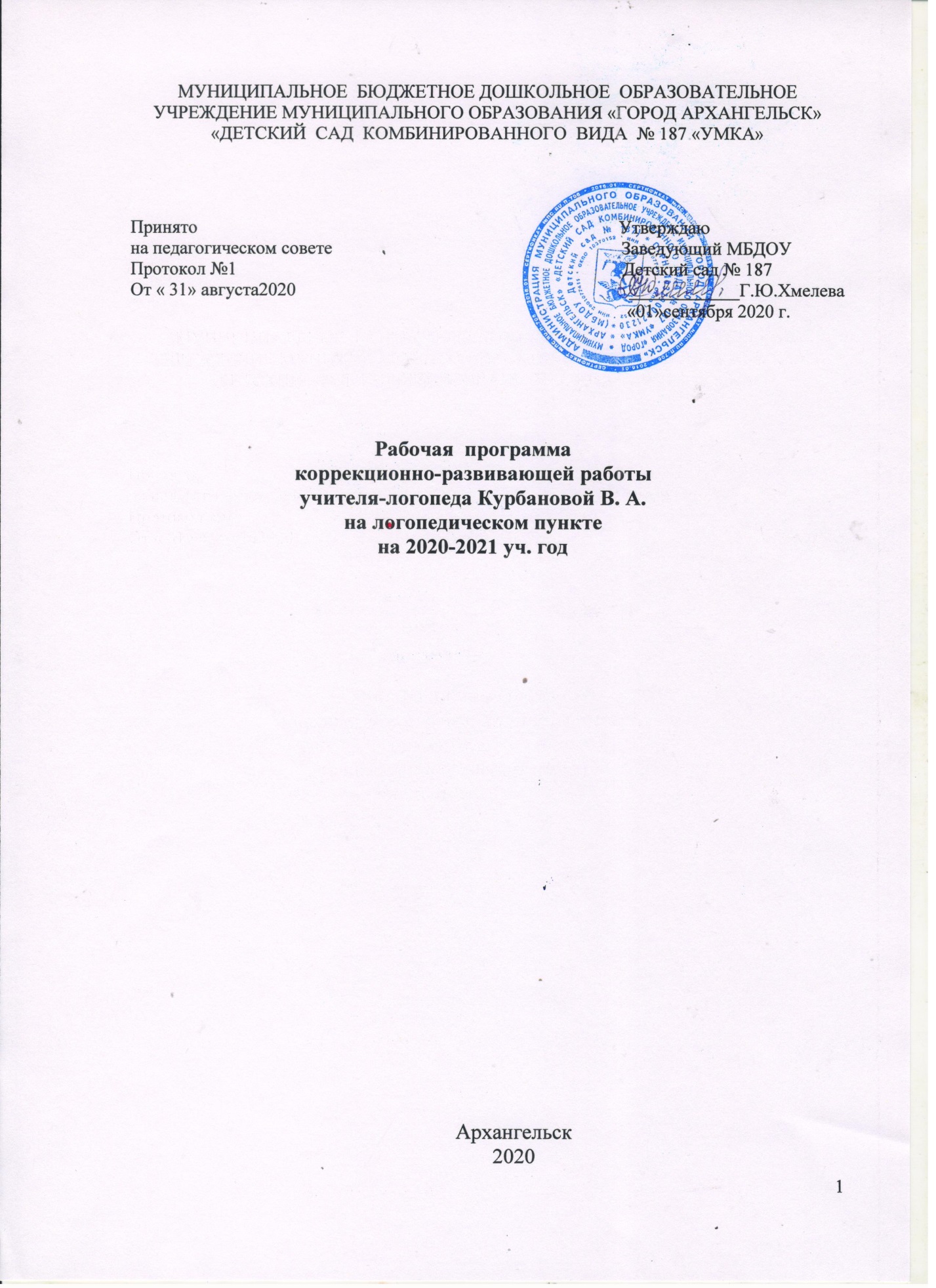 СОДЕРЖАНИЕ1.	ЦЕЛЕВОЙ РАЗДЕЛ	31.1. Пояснительная записка	31.2. Цели и задач программы	31.3. Принципы образовательной программы	41.4. Характеристика  воспитанников посещающих логопедический пункт.	61.5. Целевые ориентиры. Планирование результатов освоения программы	82.  СОДЕРЖАТЕЛЬНЫЙ РАЗДЕЛ	92.1. Особенности организации логопедических занятий	92.2. Взаимодействие со специалистами ДОУ	102.3. Взаимодействие учителя - логопеда с родителями (законными представителями)	133.  ОРГАНИЗАЦИОННЫЙ РАЗДЕЛ	143.1. Формы организации образовательной деятельности	143.2. Основные требования к организации логопедических занятий с детьми, имеющими речевые нарушения	163.3. Логопедические технологии	18ЗАКЛЮЧЕНИЕ	19Приложение №1. ПЛАН РАБОТЫ учителя-логопеда на логопедическом пункте Курбановой В. А. на 2020-2021 учебный год	21Приложение № 2. Перспективное планирование коррекционно-логопедической работы на логопедическом пункте	24Приложение №3. Расписание организованной образовательной деятельности с детьми, зачисленными  на логопедический пункт, в индивидуальной форме  с 01 сентября  2020 г.	29Приложение №4. Циклограмма рабочего времени учителя-логопеда логопедического пункта Курбановой В.А. на 2020 – 2021 учебный  год	30ЦЕЛЕВОЙ РАЗДЕЛПояснительная запискаРабочая программа разработана в соответствии с 1. Федеральным законом «Об образовании в Российской Федерации» №273-Ф3» от 29.12.2012 года.2. Федеральным государственным образовательным стандартом дошкольного образования № 1155 от 17 октября 2013 года;3. СанПиН №2.4.1.3049-13 от 15 мая 2013 года4. «Программа логопедической работы по преодолению фонетико-фонематического недоразвития у детей»  Т. Б. Филичева, Г. В. Чиркина М. – 2017.5. Основной образовательной программой МБДОУ Детский сад № 187.6. Планом работы МБДОУ Детский сад № 187 на 2020-2021 учебный год.Рабочая программа рассчитана на период 2020-2021 учебного года (с 01.09.2020 по 31.05.2020 года). Предназначена для обучения и воспитания детей 5 – 7 лет с фонетическими дефектами, фонетико-фонематическим недоразвитием  речи и минимальными дизартрическими расстройствами зачисленных на логопедический пункт на основании заключений городской территориальной ПМПК. Анализ реальной  ситуации, сложившейся в настоящее время в системе воспитания и обучения детей дошкольного возраста, показывает, что количество детей, имеющих отклонение в речевом развитии, неуклонно растет. Среди них значительную часть составляют дети с фонетико-фонематическим недоразвитием речи и фонетическим недоразвитием речи. Эти дети входят в группу риска по неуспеваемости, особенно при овладении письмом и чтением. Своевременное и личностно-ориентированное воздействие на нарушенные звенья речевой функции позволяет вернуть ребенка на онтогенетический путь развития. Это является необходимым условием для полноценной интеграции в среду нормально развивающихся сверстников.Данная рабочая программа  освещает основные этапы  коррекционно-логопедической работы в старшей и подготовительной  группе детского сада.1.2. Цели и задач программыЦель программы – построение системы коррекционно - развивающей работы для устранения речевых недостатков у детей 5-7 лет с фонетическими дефектами и ФФНР, осуществление своевременного и полноценного личностного развития, обеспечение эмоционального благополучия посредством интеграции содержания образования и организации взаимодействия субъектов образовательного процесса в условиях дошкольного учреждения. В процессе реализации программы учителя-логопеда решаются следующие задачи: формирование у детей полноценной фонетической системы языка;развитие фонематического восприятия, артикуляционной моторики, первоначальных навыков звукового анализа и синтеза слов, правильного речевого дыхания, мелкой моторики рук;автоматизация слухопроизносительных умений и навыков в различных речевых ситуациях;развитие у детей психических процессов тесно связанных с речью (внимания, памяти, зрительного восприятия, различных видов мышления, пространственной ориентировки);уточнение, обогащение и активизация лексического запаса в процессе нормализации звуковой стороны речи;развитие связной речи;создание предпосылок к полноценному усвоению общеобразовательной программы по русскому языку в школе, профилактика психологических трудностей, связанных с осознанием речевого дефекта; профилактика нарушений письменной речи;активное взаимодействие с другими членами педагогического    коллектива с целью проведения комплексной коррекции нарушений речи;повышение уровня педагогической грамотности родителей, путем активного привлечения их к участию в коррекционном процессе.1.3. Принципы образовательной программыПрограмма имеет в своей основе следующие принципы:принцип гуманно-личностного отношения к ребёнку, что позволяет обеспечить развивающее обучение дошкольников, формирование базовых основ культуры личности детей, всестороннее развитие интеллектуально-волевых качеств, даёт возможность сформировать у детей все психические процессы;принцип природосообразности, т.е. синхронного выравнивания речевого и психического развития детей с нарушениями речи;онтогенетический принцип, учитывающий закономерности развития детской речи в норме;принцип индивидуализации, учёта возможностей, особенностей развития и потребностей каждого ребёнка;принцип признания каждого ребёнка полноправным участником образовательного процесса;принцип поддержки детской инициативы и формирования познавательных интересов каждого ребёнка;принцип интеграции задач, решаемых каждым специалистом; принцип конкретности и доступности учебного материала, соответствия требований, методов, приёмов и условия образования индивидуальным и возрастным особенностям детей;принцип систематичности и взаимосвязи учебного материала;принцип постепенности подачи учебного материала;принцип взаимосвязи работы над различными сторонами речи;принцип обеспечения активной языковой практики.принцип развивающего образования, целью которого является развитие ребенка;принцип научной обоснованности и практической применимости (содержание программы соответствует основным положениям возрастной психологии и дошкольной педагогики);принцип единства воспитательных, развивающих и обучающих целей и задач процесса образования детей дошкольного возраста, в процессе реализации которых формируются такие знания, умения и навыки, которые имеют непосредственное отношение к развитию детей дошкольного возраста;принцип интеграции образовательных областей в соответствии с возрастными возможностями и особенностями воспитанников, спецификой и возможностями образовательных областей;комплексно-тематический принцип построения образовательного процесса;принцип инвариантности, предполагающий видоизменение содержания программы, комбинирование разделов, в отдельных случаях изменение последовательности в изучении тем, введение корректировки.Рабочая программа может реализовываться в различных видах деятельности (общении, игре, познавательно-исследовательской деятельности – как сквозных механизмах развития ребёнка).В дошкольном учреждении основной формой работы с детьми по всем направлениям развития является игровая деятельность. Программа учитывает это положение, но предполагает, что занятие остается одной из основных форм работы с детьми при максимальном использовании игровых форм в рамках каждого занятия. Учитель – логопед ведет подгрупповую и индивидуальную работу с детьми.Коррекционно-развивающая работа предусматривает три периода, каждый из которых имеет свою продолжительность, отличается задачами, содержанием и объемом усваиваемого материала. Эти этапы работы взаимосвязаны и взаимообусловлены: содержание на каждом предшествующем этапе подготавливает детей к прохождению более нового материала.1.4. Характеристика  воспитанников посещающих логопедический пункт.Общая численность – 25 детей, из них:                                                                                                                      - фонетический дефект – 20человек;                                                                                                                                   - фонетический дефект ФФН – 1 человек;  - ФФН – 2 человека;- ФФНР. Дизартрия 1 человек;- Фонетический дефект. Гр. риска по ФФН – 1 человек.  Характеристика детей с фонетическм дефектомФонетическое  недоразвитие  речи – нарушение  звукопроизношения  при нормальном слухе и сохранной иннервации речевого аппарата.Ребенок с фонетическим недоразвитием речи может иметь неправильное произношение 1, 2, 3 и более звуков, но выделяет данные звуки на слух, правильно определяет местонахождение звуков в слове. Дети с фонетическими дефектами имеют различные нарушения звукопроизношения:- искажение звуков;- замены звуков;- отсутствие звуков. Сущность фонетических нарушений заключается в том, что у ребенка под влиянием различных причин (например, отклонений в строении или подвижности артикуляционного аппарата – зубов, челюстей, языка, нёба – или подражания неправильной речи) складывается и закрепляется искаженное артикулирование отдельных звуков, которое влияет лишь на внятность речи и не мешает нормальному развитию других ее компонентов. Такие дефекты произношения звуков не оказывают влияния на усвоение детьми школьной программы, но иногда могут влиять на коммуникативные процессы. Процесс фонемообразования в таких случаях не задерживается, и учащиеся, приобретая к школьному возрасту определенный запас более или менее устойчивых представлений о звуковом составе слова, правильно соотносят звуки и буквы и не допускают в письменных работах ошибок, связанных с недостатками произношения соответствующих звуков. Чаще всего нарушается произношение следующих групп звуков: свистящие (с, с’, з, з’, ц), шипящие (ш, ж, ч, щ), сонорные (л, л’, р, р’)Характеристика детей с фонетико-фонетическим недоразвития речиФонетико – фонематическое недоразвитие речи (ФФНР)   – это нарушение процесса  формирования  произносительной  стороны  родного  языка  у  детей  с различными  речевыми  расстройствами  вследствие  дефектов  восприятия  и произношения фонем.Характерным для этой категории детей является пониженная способность к анализу  и  синтезу  речевых  звуков,  отличающихся  тонкими  артикуляционными  и акустическими  признаками.  При  этом  наблюдается  наличие  в  речи  детей недифференцированных  звуков,  смешение  звуков,  нестойкое  употребление  их  в речи,  значительное  количество  произносимых  звуков  искажено.  Типично недостаточное различение звуков на слух. Нередко,  наряду  с  неправильным  произношением  и  восприятием  звуков, отмечаются затруднения при произнесении многосложных слов и словосочетаний. Характерна для этой категории детей общая неотчетливость, смазанность речи, обусловленная нечеткой артикуляцией.Следует  подчеркнуть,  что  ведущим  дефектом  при  ФФН  является несформированность процессов восприятия звуков речи.На   недостаточную  сформированность  фонетического  восприятия  также указывают  затруднения  детей  при  практическом  освоении  основных  элементов языка и речи. Отмечается  также  отставание  лексико-грамматического  развития,  которое выражается в бедности словаря, недостаточных навыков словообразования. При построении  словосочетаний  и  предложений  могут  выявляться  ошибки,  не свойственные детям с нормально развитой речью. Это проявляется в аграмматизме, возникающем вследствие ошибок в согласовании и управлении и неправильном употребление  сложных  предлогов.  Характерна  также  бедность  синтаксических конструкций, используемых в речи. В  устной  речи  детей  с  фонетико – фонематическим  недоразвитием, выявляется следующие недостатки произношения: а) замена звуков более простыми по артикуляции (например, звуки «с», «ш» заменяются звуком «ф»);б) наличие диффузной артикуляции звуков, заменяющей целую группу звуков;в) нестабильное использование звуков в различных формах речи;г) искаженное произношение одного или нескольких звуков.Нарушения фонематического восприятия наиболее отчетливо выражается в следующем: а) нечёткое различение на слух фонем в собственной  и чужой речи (в первую очередь  глухих  и  звонких,  свистящих - шипящих,  твёрдых - мягких,  шипящих – аффрикат;б) неподготовленность к элементарным формам звукового состава речи.Кроме указанных недостатков речи, характерным для детей с фонетическим недоразвитием является неустойчивость внимания, отвлекаемость; они хуже, чем нормально говорящие дети, запоминают речевой материал, с большим количеством ошибок выполняют любые задания, связанные с активной речевой деятельностью.Характеристика детей с дизартриейДизартрия - одно из наиболее часто встречающихся в детском возрасте речевое расстройство, при котором ведущим в структуре речевого дефекта является стойкое нарушение фонетической стороны речи. Для дизартрии характерно:- наличие слабовыраженных, но специфических артикуляционных нарушений в виде ограничения объема наиболее тонких и дифференцированных артикуляционных движений, в частности, недостаточность загибания кончика языка вверх, а так же асимметричное положение вытянутого вперед языка, его тремор и беспокойство в этом положении, изменения конфигурации;-наличие синкинезий (движения нижней челюсти при движении языка вверх, движения пальцев рук при движении языка);-замедленный темп артикуляции движений;- трудность в переключении артикуляционных движений;- трудность удержания артикуляционной позы;-стойкость нарушения звукопроизношения и трудность автоматизации поставленных звуков;-наличие просодических нарушений.В основе дизартрических расстройств также лежит органическое поражение центральной и периферической нервной системы. Следовательно, чтобы устранить симптомы дизартрии необходимо нормализовать деятельность центральной и периферической нервной системы. А для этого необходимо длительное и систематическое лечение у невролога.1.5. Целевые ориентиры. Планирование результатов освоения программыЦелевые ориентиры. Старший дошкольный возраст (с 6 до 7 лет)Формирование словаря •	интересуется смыслом слова;•	использует разные части речи в точном соответствии с их значением и целью высказывания Звуковая культура речи •	различает на слух и в произношении все звуки родного языка;•	 внятно и отчетливо произносит слова и словосочетания с естественными интонациями;•	называет слова с определенным звуком, находит слова с этим звуком в предложении, определяет место звука в слове.Грамматический строй речи •	образовывает (по образцу) однокоренные слова, существительные с суффиксами, глаголы с приставками, прилагательные в сравнительной и превосходной степени;•	 строит сложноподчиненные предложения, использует языковые средства для соединения их частей;Связная речь •	содержательно и выразительно пересказывает литературные тексты, драматизирует их и составляет рассказы о предметах, о содержании картины, по набору картинок с последовательно развивающимся действием. •	составляет план рассказа и придерживается его Подготовка к обучению грамоте •	имеет представление о предложении (без грамматического определения). •	умеет составлять предложения, членить простые предложения (без союзов и предлогов) на слова с указанием их последовательности. •	умеет делить двусложные и трехсложные слова с открытыми слогами (на-шаМа- ша, ма-ли-на, бе-ре-за) на части, составлять слова из слогов (устно), выделять последовательность звуков в простых словах. Приобщение к художественной литературе •	различает жанры литературных произведений, знает сказки, рассказы, стихотворения; запоминает считалки, скороговорки, загадки, большие произведения. •	у ребенка развито чувство юмора. •	знает иллюстраторов книг. •	выразительно читает стихотворение, пересказывает отрывок из сказки, рассказа.2.  СОДЕРЖАТЕЛЬНЫЙ РАЗДЕЛ2.1. Особенности организации логопедических занятийСодержание коррекционной работы, в соответствии с Федеральным государственным образовательным стандартом дошкольного образования, направлено на создание системы комплексной помощи детям с речевыми нарушениями, в освоении основной образовательной программы дошкольного образования.Эффективность коррекционно-воспитательной работы определяется чёткой организацией детей в период их пребывания в детском саду, правильным распределением нагрузки в течение дня, координацией и преемственностью в работе всех субъектов коррекционного процесса: логопеда, психолога, родителей и педагогов.Организация деятельности логопеда, воспитателей и других специалистов в течение года определяется поставленными задачами рабочей программы. Логопедические  подгрупповые и индивидуальные занятия проводятся с 15 сентября.Для подгрупповых занятий объединяются дети одной возрастной группы, имеющие сходные по характеру и степени выраженности речевые нарушения, продолжительностью 20 - 30 минут.  Частота проведения индивидуальных занятий определяется характером и степенью выраженности речевого нарушения, возрастом и индивидуальными психофизическими особенностями детей.Данная  программа  может быть  успешно реализована при условии включения в коррекционно-развивающую деятельность родителей (или лиц, их заменяющих), а также  педагогов  и  специалистов детского сада  (психолог, музыкальный руководитель, руководитель по физической  культуре2.2. Взаимодействие со специалистами ДОУУстранение речевых нарушений у детей требует комплексного подхода, объединения усилий всех специалистов дошкольного учреждения, поскольку речевые нарушения связаны с целым рядом причин как биологического, так психологического и социального характера.Комплексный подход предполагает сочетание коррекционно-педагогической и лечебно-оздоровительной работы, направленной на нормализацию всех сторон речи, развитие моторики и познавательных психических процессов, воспитание личности ребенка и оздоровление организма в целом. Активно воздействуя на ребенка специфическими профессиональными средствами, педагоги строят свою работу на основе общих педагогических принципов. При этом, определяя объективно существующие точки соприкосновения различных педагогических областей, каждый педагог осуществляет свою работу не обособлено, а дополняя и углубляя влияние других. Поэтому, учитывая индивидуальные особенности каждого ребенка с нарушениями речи, специалисты детского сада намечают единый комплекс совместной коррекционно-педагогической работы, направленной на формирование и развитие двигательной, интеллектуальной, речевой и социально-эмоциональной сфер развития личности ребенка-дошкольника.Четкое представление всеми взрослыми, окружающими ребенка, цели своей деятельности, которая заключается, с одной стороны, в полноценном развитии ребенка, имеющего отклонения в речевом развитии (или какие-либо другие нарушения), а с другой - в слаженном взаимодействии между собой.Каждый из участников процесса формирования единого коррекционно-образовательного пространства должен не только иметь верные представления о том, каким необходимо быть этому пространству, но и нести ответственность за свой отрезок этого пространства и осуществлять двухстороннюю связь с другими участниками этого процесса.Нарушение речевой деятельности у детей носит многоаспектный характер, требующий выработки единой стратегии, методической и организационной преемственности в решении воспитательно-коррекционных задач. Смысл комплексного подхода, прежде всего, в том, что действия педагогов должны быть направлены на интеграцию в целостную систему всех целенаправленных влияний на ребенка. Осознавая важность работы с детьми, имеющими нарушения речи, воспитательно-образовательный процесс необходимо строить на основе такой коррекционно-развивающей деятельности, которая включает в себя создание творческого союза педагогов, объединенных общими целями. Цель: Создание единого коррекционно-развивающего пространства, поддерживать которое призваны не только логопед и воспитатели группы детского сада, которую посещает ребенок, но и узкие специалисты: психолог, музыкальный руководитель инструктор по физической культуре.Успех коррекционной работы логопункта определяется строгой, продуманной системой. Её эффективность во многом определяется качеством и уровнем взаимосвязи и преемственности всех участников образовательного процесса: учителя-логопеда, воспитателей, музыкального руководителя, инструктора по физической культуре, родителей воспитанников.В ходе проведения занятий все специалисты ДОУ стараются варьировать требования к устным ответам воспитанников, стимулируя тем самым формирование у них умения практически использовать разные модели высказывания - от простых до более сложных.Взаимодействие учителя-логопеда со специалистами ДОУ осуществляется в следующих формах: семинары-практикумы, круглые столы, деловые игры, анкетирование, беседы-практикумы, индивидуальные беседы, родительские собрания, консультации для родителей и совместные занятия с детьми.Для четкого функционирования системы были разработаны следующие документы:1. Тетрадь взаимосвязи учителя-логопеда с воспитателями групп.2. Журнал взаимосвязи со специалистами ДОУ.В первую очередь воспитатель, находясь большую часть дня в контакте с ребенком в игровой форме закрепляет движения и положения органов артикуляционного аппарата разученных с логопедом, контролирует употребление в речи поставленных логопедом звуков, пополняет, уточняет и активизирует словарный запас детей в процессе большинства режимных моментов, систематически контролирует грамматическую правильность речи.В тетради учитель-логопед обозначает звуки над которыми на данном этапе он работает с тем или иным ребенком (для продолжения работы над ними, предлагает воспитателям примерный перечень игр и упражнений, направленных на: -активизацию и обогащение словаря;-развитию грамматического строя и связной речи;-развитию мелкой моторики и дыхания;-на формирование навыков звукобуквенного анализа и синтеза;-развитию фонематического слуха.В тетради взаимосвязи со специалистами ДОУ расписаны задачи работы специалистов.Музыкальный руководитель на занятиях проводит работу по развитию фонематического слуха, развитию артикуляционной и мелкой моторики рук, активизации внимания, воспитанию музыкального ритма, ориентировки в пространстве, что благоприятно влияет на формирование неречевых функций у детей с речевой патологией. На занятиях активно используются музыкально-дидактические игры, упражнения на различение музыкальных звуков по высоте, на подстройку голосов к определенному музыкальному звуку, распевку на автоматизацию тех звуков, которые дети изучают на логопедических занятиях с учетом этапа работы. Музыкальный руководитель на занятиях осуществляет контроль за речью детей. Содержание речевого материала используемого на музыкальных занятиях, сценарии праздников и развлечений обсуждается с учителем – логопедом. Проводит индивидуальную работу с детьми по запросу логопеда.Дети с нарушениями речи часто соматически ослаблены, физически невыносливы, быстро утомляются. Поэтому необходимо уделять серьезное внимание физической культуре.Воспитатель по физическому воспитанию на занятиях использует разнообразные упражнения и игры, направленные на развитие ритмизации движений, умение управлять собой, на снятие общей скованности, напряжения. Отрицательно сказывается на здоровье долгое пребывание детей в сидячем положении. Поэтому необходимо уделять серьезное внимание физической культуре. Воспитатель по физическому воспитанию проводит на занятиях упражнения по развитию правильного физиологического и речевого дыхания. Для снятия мышечного тонуса артикуляционного аппарата проводит самомассаж. Педагог организует и проводит упражнения на координацию речи с движением с помощью подвижных игр разной сложности, осуществляет контроль за речью детей. По рекомендации учителя-логопеда проводит подвижные игры на автоматизацию звуков. Развивает моторные навыки с использованием пальчиковой гимнастики, повышает активность, развивает подражательность, формирует игровые навыки, совершенствует просодические компоненты речи.Очень важно, чтобы педагогический коллектив дошкольного учреждения и родители были вооружены необходимым инструментарием для предстоящей работы. Основную часть этого инструментария составляют специальные психолого-педагогические знания, необходимые взрослым для понимания важности и механизмов влияния их на развитие ребенка, и практические умения по оказанию ребенку действенной помощи в коррекции его развития (в том числе речевого развития).Не менее важно, чтобы влияние коррекционно-развивающего пространства дошкольного учреждения на развитие ребенка строилось последовательно и постепенно – от простого к сложному; от исправления недостатка к достаточно длительной автоматизации, являющейся залогом успеха всей коррекционной работы.Результативность и эффективность такой слаженной работы всех специалистов ДОУ прослеживается в сравнении диагностик речевого развития детей в начале и в конце учебного года. В течение учебного года в ДОУ проходит три психолого-медико-педагогических консилиума, на которых осуществляется многостороннее взаимодействие все участников коррекционно-образовательного процесса. Таким образом: только тесный контакт в работе специалистов может способствовать устранению различных проблем в дошкольном возрасте, а значит и дальнейшему полноценному школьному обучению.2.3. Взаимодействие учителя - логопеда с родителями (законными представителями)Семья - это то естественное пространство (речевое, воспитательное, развивающее), которое окружает ребенка с момента его появления на свет и оказывает решающее влияние на комплексное развитие ребенка. Именно в силу приоритетной роли семьи в процессе воздействия на развитие ребенка учитель - логопед и воспитатели стараются установить доверительные партнёрские отношения с родителями или близкими ребёнка и максимально привлечь их в деле преодоления нарушений речевого развития ребенка. Задача учителя - логопеда – помочь родителям осознать свою роль в процессе развития ребенка, вооружить определенными методами и приемами преодоления речевого нарушения, наполнить конкретным содержанием домашние задания с детьми по усвоению и закреплению полученных знаний.Особенно, это важно для детей, посещающих коррекционно-логопедические занятия, так как родители таких детей помимо знаний педагогических, должны уметь использовать специальные знания, которые они могут применить дома при занятиях со своим ребенком. Работа с детьми, имеющими недоразвитие речи, включает в себя, коррекционно-логопедическое воздействие со стороны дошкольного образовательного учреждения и родителей.В начале учебного года по результатам обследования учитель-логопед проводит индивидуальные консультации, на которых в деликатной форме родителям разъясняется речевой диагноз ребенка; даются подробные рекомендации о том, к кому из специалистов необходимо обратиться дополнительно. Разъясняются, насколько важно привлечь к работе невролога, психиатра и других специалистов, что в ряде случаев является крайне необходимым.В индивидуальных беседах с родителями учитель-логопед стремится не только раскрыть структуру дефекта, но и наметить пути наиболее быстрого его устранения. Родителям рассказывается об особенностях речевого нарушения именно их ребенка, как нужно с ним заниматься и на что следует в первую очередь обращать внимание. В течение учебного года для родителей проводятся открытые  занятия.  Анализ совместно проведенных мероприятий с родителями на конец учебного года показывает, насколько важно учитывать условия жизни каждой семьи, ее состав и культурный уровень, количество детей, для того, чтобы советы учителя-логопеда не оказались для семьи трудновыполнимыми и у родителей не возникало чувство вины перед ребенком и собственной беспомощности.Непрерывное взаимодействие учителя-логопеда с родителями осуществляется с помощью коллективной, индивидуальной и наглядной форм работы. Работа с родителями отражается в плане учителя – логопеда на учебный год (Приложение № 1). Тетрадь взаимосвязи «учитель-логопед - родители».Данная тетрадь представлена индивидуальными логопедическими тетрадями детей, посещающих логопункт. Учитель-логопед в тетрадях предлагает речевой материал, по которому родители отрабатывают с детьми задания дома.3.  ОРГАНИЗАЦИОННЫЙ РАЗДЕЛОбразовательный процесс в МБДОУ Детский сад №187 реализуется в режиме пятидневной недели. Режим дня составлен с расчетом на 12-часовое пребывание ребенка в ДОУ с 7.00 – 19.00 I	период — сентябрь, октябрь, ноябрь;II	период — декабрь, январь, февраль;III	период — март, апрель, май. 1-я половина сентября – обследование детей, заполнение речевых карт, оформление документации. 2-я половина мая – диагностическое обследование по итогам учебного года. Эффективность всей коррекционно - развивающей работы в дошкольном учреждении комбинированного вида определяется чёткой организацией детей в период их пребывания в детском саду, правильным распределением нагрузки в течение дня, координацией и преемственностью в работе всех субъектов коррекционного процесса: учителя - логопеда, родителей (законных представителей ребенка), воспитателей и специалистов ДОУ.3.1. Формы организации образовательной деятельностиПрограмма  составлена с учётом  основных форм организации коррекционных занятий: индивидуальные и подгрупповые занятия.Основная цель индивидуальных занятий – подбор комплексных  упражнений, направленных на устранение специфических нарушений звуковой стороны речи. Логопед имеет возможность установить эмоциональный контакт с ребенком, привлечь его внимание к контролю за качеством звучащей речи логопеда и ребенка, подобрать индивидуальный подход с учетом  личностных особенностей (речевой негативизм, фиксация на дефекте, невротические реакции и т. п.).Задачи и содержание индивидуальных занятий•	Развитие артикуляционного праксиса;•	Фонационные упражнения;•	Уточнение артикуляции правильно произносимых звуков в различных звуко-слоговых сочетаниях;•	Вызывание и постановка отсутствующих звуков или коррекция искаженных звуков;•	Первоначальный этап их автоматизации в облегченных фонетических условиях.Индивидуальная логопедическая работа  проводится с теми детьми, у которых имеются затруднения при произношении слов сложного слогового состава. Отдельные специфические проявления патологии речи,  выраженные  отклонения  в  строении  артикуляционного аппарата и т.д Основная цель подгрупповых занятий – воспитание навыков коллективной работы, умения слушать и слышать логопеда,  выполнять в заданном темпе упражнения по развитию силы голоса, изменению модуляции (хором, выборочно); адекватно оценивать качество речевой продукции детей, а так же первоначальное закрепление поставленных логопедом звуков в различных фонетических условиях.Логопед может организовать простой диалог для тренировки произносительных навыков; упражнять детей в различении сходных по звучанию  фонем в собственной  и чужой речи. Состав подгрупп является открытой системой, меняется по усмотрению логопеда в зависимости от динамики достижений в коррекции произношения. Большую часть времени дети могут проводить в любом сообществе в соответствии с интересами. Индивидуальные и подгрупповые занятия носят опережающий  характер и готовят детей к усвоению усложненного фонетического и лексико-грамматического материала.      Организуются они для 3-4 детей, имеющих однотипные нарушения звуковой стороны речи.Цель и содержание подгрупповых занятий:•	Закрепление навыков произношения изученных звуков.•	Отработка навыков восприятия и воспроизведения сложных слоговых структур, состоящих из правильно произносимых звуков.•	Воспитание готовности к звуковому анализу и синтезу слов, состоящих из правильно произносимых звуков.•	Расширение лексического запаса в процессе закрепления поставленных ранее звуков.•	Закрепление доступных возрасту грамматических категорий с учетом исправленных на индивидуальных занятиях звуков. Индивидуально-подгрупповая работа включает в себя:1.Закрепление и автоматизацию навыков правильного произношения имеющихся в речи детей звуков. Сюда, как правило, включаются гласные (а, о, у, и, э, я), наиболее доступные согласные звуки (м-мь, н-нь, п-пь, т-ть, к-кь, ф-фь, в-вь, б-бь, д, г-гь и т.д ) Нередко многие из них в речевом потоке звучат несколько смазано, произносятся с вялой артикуляцией. Поэтому необходимо произношение каждого из этих звуков   уточнить, отработать более четкую артикуляцию. Это позволит не только  активизировать сам артикуляционный аппарат, на базе имеющихся звуков отработать сознательного появления в речи детей отсутствующих звуков, но и увеличить внятность речи в целом;2. Постановку  отсутствующих  у  ребенка  звуков,  которая  осуществляется  общепринятыми в логопедии методами. Последовательность появления в речи этих звуков зависит от того, какие конкретно звуки дефектно произносятся ребенком. Так, в группе свистящих и шипящих звуки ставятся в следующей последовательности: с-сь, з-зь, ц, ш, ж, ч, щ. Озвончение начинается с з и б, в дальнейшем от звука з , ставится звук ж, от б-д, от д-т. Последовательность постановки соноров  р и л  определяется тем, какой звук поддается коррекции быстрее.Продолжительность занятий с детьми: ФН – от 3 до 6 месяцев; ФФН– от 6 мес. до 1 год;Отчисление детей из логопедического пункта проводится в течение всего учебного года по мере устранения у них дефектов речи.  Результаты логопедического обучения отмечаются в речевой карте ребёнка.3.2. Основные требования к организации логопедических занятий с детьми, имеющими речевые нарушения1) занятия отражают основные задачи коррекционно-педагогического воздействия на речь и личность ребенка;2) занятия проводятся по схеме: последовательно, поэтапно; с учетом основных дидактических принципов, индивидуальных особенностей; с опорой на сознательность и активность детей; с использованием дидактических пособий, наглядных и технических средств обучения;3) на занятиях происходит тренировка правильной речи;4) занятия поддерживают у ребенка хорошее настроение, бодрость, уверенность в своих силах;5) на занятиях с детьми постоянно присутствуют образцы правильной речи самого учителя - логопеда; 6) занятия проводятся на фоне доброжелательного отношения окружающих к ребенку с речевыми нарушениями и правильного его воспитания. 7) на занятиях стимулируется полноценное взаимодействие детей с различными речевыми дефектами Учитель-логопед проводит занятия по подгруппам: для детей с ФФН 3 раз в неделю, для детей с фонетическим дефектом 2 раза в неделю. Учитель - логопед и воспитатель, каждый на своих занятиях, решают следующие коррекционно-логопедические задачи:1) воспитание усидчивости, внимания, подражательности;2) обучение детей выполнению правил игры (формирование механизмов произвольной регуляции);3) формирование плавности, длительности выдоха; мягкой голосоподачи.4) коррекция нарушений звукопроизношения; развитие лексико-грамматической стороны речи, фонематических процессов, связной речи.На коррекционно-логопедических занятиях используются дидактические игры, игры с пением, элементы игр-драматизаций, подвижные игры с правилами. Решая коррекционные задачи, учитель - логопед также выявляет особенности поведения детей; степень нарушения моторики, звукопроизношения и т.п. На подгрупповых занятиях изучаются те звуки, которые правильно произносятся всеми детьми или уже скоррегированные на индивидуальных занятиях звуки. После уточнения, расширения и обогащения словарного запаса и отработки грамматических категорий проводится работа по развитию связной речи - на базе пройденного речевого материала.Индивидуальные занятия направлены на формирование артикуляционных укладов нарушенных звуков, их постановку, автоматизацию и развитие фонематического слуха и восприятия, уточнение и расширение словарного запаса, отработку лексико-грамматических категорий. Последовательность устранения выявленных дефектов звукопроизношения определяется индивидуально, в соответствии с речевыми особенностями каждого ребенка и индивидуальным перспективным планом. Постановка звуков осуществляется при максимальном использовании всех анализаторов. Внимание детей обращается на основные элементы артикуляции звуков в период первоначальной постановки, которая является лишь одним из этапов изучения нового звука. Частные приемы коррекции определяются и детализируются в зависимости от состояния строения и функции артикуляционного аппарата. При закреплении артикуляции последовательность позиции звука от наиболее благоприятной для произнесения к наименее благоприятной, от легкой к трудной устанавливается логопедом с учетом особенностей артикуляционной базы родного языка.Учитывается следующее:• для первоначальной постановки отбираются звуки, принадлежащие к различным фонетическим группам;• звуки, смешиваемые в речи детей, поэтапно отрабатываются отсрочено во времени;• окончательное закрепление изученных звуков достигается в процессе дифференциации всех близких звуков.Материал для закрепления правильного произношения звуков подбирается таким образом, чтобы он одновременно способствовал расширению и уточнению словаря, грамматически правильной речи, умению правильно строить предложения и способствовал развитию связной речи.В начале учебного года учитель - логопед составляет перспективный план работы (Приложение № 2), который обязательно согласовывается с воспитателем. Совершенствование связного высказывания осуществляется в формировании полного ответа на фронтальных и индивидуальных занятиях, в процессе составления рассказов и описаний по лексической теме, в играх и упражнениях, играх- драматизациях, играх-инсценировках.  Все занятия воспитателя, дидактические игры, режимные моменты используются для упражнения детей в доступной самостоятельной речи. Основой для этой работы служат навыки, приобретенные детьми на коррекционно-логопедических занятиях. В течение дня воспитатель организует в группе такие режимные моменты, как умывание, одевание, прием пищи, и одновременно упражняет детей в кратких или развернутых ответах на вопросы (в зависимости от этапа коррекционно- логопедической работы и индивидуальных речевых возможностей ребенка).  3.3. Логопедические технологииДля реализации познавательной и речевой активности дошкольника в  коррекционно-образовательном процессе используются логопедические технологии, дающие возможность повышать качество образования, более эффективно использовать время коррекции. Технология логопедического обследования.  Технологии  коррекции звукопроизношения.                                             Применение данной технологии развивает необходимые мышечные движения для свободного владения и управления частями артикуляционного аппарата, точность, чистоту, объем, плавность движений, умение удерживать заданную позу в процессе выполнения упражнений артикуляторной гимнастики, что позволяет ускорить процесс постановки и введения нарушенных звуков в речь.Технология развития лексико-грамматической стороны речи. Технологии логопедического массажа (самомассажа).                                    Массаж применяется в тех случаях, когда имеют место нарушения тонуса артикуляционных мышц. Изменяя состояние мышц периферического артикуляционного аппарата, массаж в конечном счете оппосредованно способствует улучшению произносительной стороны речи. Массаж используется на всех этапах коррекционно – логопедического воздействия, но особенно важно его применение  на начальных этапах работы.Технология использования в обучении игровых методов: дидактических, словесных, ролевых и других видов обучающих игр	. Здоровьесберегающие технологии. К данным технологиям относятся пальчиковая и артикуляционная гимнастики, дыхательные упражнения, речевые подвижные игры и упражнения с выполнением движений. Использование здоровьесберегающих технологий позволяет равномерно во время занятия распределять различные виды заданий, чередовать мыслительную деятельность с физминутками, определять время подачи сложного материала, выделять время на проведение самостоятельных работ, нормативно применять ТСО, что позволяет предупредить утомление детей и сохранить их физическое и психическое здоровье.  Использование элементов мнемотехники.Информационно-коммуникационные технологии.Изменение и неограниченное обогащение содержания образования за счёт использования мультимедийного оборудования, развивающих компьютерных программ, использование ресурсов сети Интернет.Сказкотерапия.Дети с нарушениями речи быстро отвлекаются, утомляются, не удерживают в памяти задания. Не всегда доступны детям логические и временные связи между предметами и явлениями. Именно эти особенности речевых нарушений диктуют основную цель использования приемов сказкотерапии: всестороннее, последовательное развитие речи детей и связанных с ней психических процессов.ЗАКЛЮЧЕНИЕДанная программа позволяет построить систему коррекционно-развивающей работы в условиях логопедического пункта ДОУ на основе полного взаимодействия и преемственности всех специалистов детского учреждения и родителей дошкольников. Помимо задач развивающего обучения и всестороннего развития, основной задачей программы является овладение детьми самостоятельной, связной, грамматически правильной речью и навыками речевого общения.	Данная рабочая программа доступна к применению в дошкольном учреждении комбинированного вида. С её помощью у дошкольников сформируется полноценная фонетическая и лексико-грамматическая система языка, разовьется фонематическое восприятие, навыки звуко – слогового анализа и синтеза, автоматизируются слухопроизносительные умения и навыки, сформируется связная речь на базе правильно произносимых звуков.Приложение №1. ПЛАН РАБОТЫ учителя-логопеда на логопедическом пункте Курбановой В. А. на 2020-2021 учебный годЦель: Своевременное выявление и оказание  коррекционно-развивающей помощи детям, имеющим  речевые нарушения.Задачи:1.	Формировать   правильное произношение звуков во взаимосвязи с развитием фонематического восприятия и звукового анализа слов;2.	Совершенствовать лексико-грамматические средства языка;3.	Совершенствовать  темпо-ритмическую  и интонационно - мелодическую организации речи;4.	Развивать графические навыки;5.	Развивать навыки общей и ручной моторики; 6.	Способствовать овладению детьми  элементами грамоты;7.	Развивать связную речь;8.	Обеспечивать охрану и укрепление здоровья детей, через формирование первичных представлений о безопасном поведении в быту, социуме, природе.9. Взаимодействовать с педагогами по вопросам развития речи детей и приобщения их к художественной литературе.Приложение № 2. Перспективное планирование коррекционно-логопедической работы на логопедическом пункте1 кварталОбследование детей (сентябрь)1 . Обследовать речевые процессы и неречевые психические функции. 2.  Выявить структуру и механизмы речевых нарушений.Развитие общих речевых навыков.Развивать речевое дыхание.Учить произвольно изменять силу голоса.Развивать тембровую окраску голоса и четкость дикции.Звукопроизношение.1. Уточнить произношение гласных и наиболее легких согласных у вновь поступающих детей.2. Сформировать  произношение  свистящих  и  шипящих  звуков  у  вновь поступающих детей и начать их автоматизацию.3. Продолжить формировать правильное произношение дефектных звуков у ранее поступивших детей, начать их автоматизацию.Развитие навыков фонематического анализа, синтеза, представлений.1.  Развивать слуховое внимание на материале неречевых звуков (звучащие игрушки, звуки окружающего мира)2.  Познакомить со звуками а, у, о, и, ы, п, пь, т, ть, к, кь, с, сь.3.  Закрепить знания о гласных и согласных звуках, их признаках, учить различать их и подбирать слова на заданный звук.4.  3акреплять представления о твердости - мягкости, глухости – звонкости  согласных звуков. Упражнять в дифференциации этих звуков.5.  Упражнять в выделении звука из слова и определении позиции звука в  слове: середина, начало, конец слова.6.  Закреплять умение проводить полный звуковой анализ и синтез открытого слога, простых односложных слов.Обучение грамоте1. Познакомить с новыми буквами2. Упражнять   в   печатании   букв,   выкладывании   из   палочек,   лепке   из пластилина.3. Упражнять в печатании слогов и слов с изученными буквами.4. Учить складывать из букв разрезной азбуки слогов, односложных слов.Развитие грамматического строя речи.1.    Совершенствовать умения детей  образовывать  существительные множественного числа и использование их в речи.2.    Упражнять детей в практическом применении существительных с уменьшительными оттенками.3.     Упражнять в употреблении приставочных глаголов.4.    Продолжать     работу     по     согласованию     существительных     с прилагательными.5.     Согласовывать числительные «два» и «пять» с существительными.6.    Упражнять в образовании относительных прилагательных.7.    Учить в образовании притяжательных прилагательных.8.    Упражнять детей использовать в речи существительные в косвенных падежах.9.    Закреплять употребление в речи простых предлогов  В, На, под.Развитие связной речи.1.    Упражнять   детей    в    составлении    предложений   по    вопросам, демонстрируемым действиям, картине.2.     Учить распространять предложения однородными членами.3.    Учить использовать в речи сложные предложения.4.    Продолжать учить составлять описательные рассказы по заданному плану.5.     Совершенствовать умение пересказывать литературные тексты.6.    Продолжать учить составлять рассказы по серии картин.2 кварталРазвитие общих речевых навыков1.  Развивать длительность речевого выдоха.2.  Продолжать работу над ритмом и темпом речи.3.  Совершенствовать умение произвольно изменять силу голоса4.   Продолжать     работу     над     четкостью     дикции,     интонационной выразительностью.Звукопроизношение.1.Продолжать   работу   над   формированием   произношения   шипящих   и сонорных звуков.2. Продолжать работу над автоматизацией правильного произношения у всех детей.3. Продолжать формировать правильный уклад сонорных звуков, продолжать автоматизацию этих звуков в речи.Развитие фонематического анализа, синтеза, представлений.1. Закреплять у детей знания о гласных и согласных звуках.2. Закреплять   представления   о   твердости   -   мягкости,   глухости   -звонкости согласных звуков.3. Закреплять умение выделять звук из слова, определять позицию звука в слове.4. Упражнять в звуковом анализе  и синтезе односложных слов без сочетания согласных.5. Учить анализировать двусложные слова типа: косы, Сима, мост.6. Познакомить со звуками  3,зь,Ц, Ш, Ж.Подготовка к обучению грамоте.1. Упражнять в печатании и чтении слогов, слов с пройденными буквами2. Познакомить с буквами  3,Ц.3. Упражнять детей в выкладывании букв из различных материалов, различать правильно и неправильно напечатанные буквы, наложенные изображения.Развитие грамматического строя речи.1. Совершенствовать умение образовывать и использовать в речи имена существительные в единственном и множественном числе.2. Упражнять в словообразовании существительных с суффиксами  НИЦ, ОНК, ЕНК.3. Упражнять в согласовании существительных с прилагательными и числительными в роде, падеже, числе.4. Закреплять образование и употребление в речи относительных и притяжательных прилагательных.5. Закреплять употребление и выделение простых предлогов в предложении.6. Учить использованию в речи предлогов из-за, из-под.7. Учить образованию качественных прилагательных из глаголов.Развитие связной речи.1. Закреплять умение составлять рассказы - описания по предложенному плану.2. Продолжать учить составлять рассказы по картине, по серии картин.3. Учить использованию принятых норм вежливого речевого общения.4. Совершенствовать навык пересказа.5. Учить правильно строить и использовать в речи сложноподчиненные предложения.3 квартал.Развитие общих речевых навыков.1. Развивать длительность речевого выдоха.2. Продолжать работу над темпом и ритмом речи, четкостью дикции, интонационной выразительностью речи в повседневном общении.3. Совершенствовать звучность и подвижность голоса.Звукопроизношение.1 .Закончить автоматизацию и дифференциацию всех звуков речи.Развитие навыков фонематического анализа, синтеза, представлений.1. Познакомить детей со звуками Ч,Щ,Л,Р, упражнять в выделении этих звуков, определять позицию звука в слове, подбирать слова с этими звуками.2. Совершенствовать представления детей о твердости - мягкости, звонкости - глухости согласных звуков.3. Закреплять умение проводить полный звуковой анализ слов типа: трава, маска, школа.Обучение грамоте.1. Закреплять навык печатания букв, слов, слогов.2. Учить узнавать буквы в необычном ракурсе: перевернутые, наложенные изображения.Развитие грамматического строя речи.1.    Закреплять   правильное   использование   в   речи   относительных   и притяжательных прилагательных.2.    Закрепить   согласование   существительных   с   прилагательными   и числительными.3.    Закрепить в речи правильное использование простых и сложных предлогов.4.    Совершенствовать         умение         образовывать         сравнительные прилагательные.Развитие связной речи.Совершенствовать навыки краткого и полного пересказа, описательного рассказа, рассказа по картине, по серии картин, рассказа из личного опыта.Совершенствовать использование в речи всех типов предложений.Приложение №3. Расписание организованной образовательной деятельности с детьми, зачисленными  на логопедический пункт, в индивидуальной форме  с 01 сентября  2020 г.Приложение №4. Циклограмма рабочего времени учителя-логопеда логопедического пункта Курбановой В.А. на 2020 – 2021 учебный  годНаправления коррекционной работыСрок проведенияДата выполнения1. Диагностическое направление1.1. Знакомство с данными из выписки медицинской карты вновь зачисленных детейСентябрь1.2. Первичное обследование детейСентябрь1.3. Промежуточное обследование детейянварь 1.4. Итоговое обследование детеймарт – май2.Коррекционно-развивающее направление2.1. Организация и проведение организованной образовательной деятельности (подгрупповой,  индивидуальной) по коррекции нарушений речи. Ежедневно2.2. Оказание помощи воспитателям в организации индивидуальной и подгруппой работы по развитию речи.в течение года2.3.Участие в работе ППкоктябрь, январь, май3. Консультативное направение3.1. Проведение консультаций с воспитателями групп общеразвивающей направленности  - «Индивидуальная работа с детьми по заданию учителя-логопеда»сентябрь- «Методические рекомендации по развитию артикуляционного аппарата»октябрь-«Дыхательная гимнастика»ноябрь- « Методы и приёмы обогащения лексического запаса у детей 2-7 лет».декабрь- «Игровые приёмы в коррекции звукопроизношения»январь- «Роль словесных игр в речевом развитии детей»февраь-«Автоматизация звуков в режимных моментах»март-«Игры с массажным мячом»апрель« Речевая готовность детей к школе»май3.2. Осуществление  взаимодействия  с воспитателями и специалистами  ДОУ (музыкальный руководитель, педагог-психолог, социальный педагог, воспитатель по физической культуре, медицинская сестра (по договору с медицинским учреждением).в  течение года3.3. Направление детей на консультации к неврологу, психологу, психиатру, отоларингологу, окулисту и другим специалистам.при необходимости3.4. Участие в совместной работе по преемственности ДОУ и МБОУ СШ № 59в течении года3.5. Проведение консультаций для родителейпо запросам4. Методическое направление4.1. Составление расписания периодов организованной образовательной деятельности в индивидуальной и подгруппой форме4.2.Посещение методических мероприятий (семинаров, мастер-классов и т.д.) различного уровня.августв течение учебного года4.3. Работа по самообразованию «Развитие фонематического восприятия через дидактическую игру».1 год. Результат: Картотека дидактических игрв течение учебного года4.4.  Открытый показ индивидуального занятия с учителем-логопедом «Путешествие змейки»январь4.5.Подготовка анализа коррекционно-развивающей работы с детьми, зачисленными в логопедический пункт и представление его на ПМПк.октябрьянварьапрель4.6. Работа по улучшению оснащенности логопедического кабинета:- комплексы дыхательной гимнастики;- наглядно-иллюстративный материал по лексическим темам;- дидактические игры: «Что лишнее?» (автоматизация и дифференциация звуков), «Схема слова» ( слоговой анализ слов),  «Облака» (работа над слоговой структурой слова), «Найди картинкит» (развитие слухового внимания), «Волшебная мозайка» (развитие мелкой моторики), «Весёлые лягушки» (дифференциация звуков по твердости-мягкости), «Наши рассказы» (развитие связной речи)и т.д. Сентябрь - октябрьНоябрь - декабрьФевраль - май5.Работа с родителями5.1. Проведение индивидуальных консультаций с родителями по сбору анамнестических данных,  у вновь поступающих детей, знакомство с первичными результатами обследования.  По мере зачисления детей на логопедический пункт5.2.Информирование родителей (Папки – передвижки)5.2.Информирование родителей (Папки – передвижки)5.2.Информирование родителей (Папки – передвижки)-«Как организовать логопедическое занятие дома?»сентябрь- «Развитие мелкой моторики»октябрь- «Игры на развитие пространственных представлений»ноябрь- «Весёлый язычок»декабрь- «Звук родился!»январь-« Игры на развитие фонематического восприятия»февраль- «Игры на обогащение и активизацию речи дошкольников синонимами и антонимами»Март-  «Домашняя игротека»апрель- «Скоро лето!» май6.  Ведение документации6.1 Рабочая программа - перспективный план   - план работы учителя – логопеда на учебный год	 - расписание ООД с детьми в логопедическом пункте- циклограмма рабочего времени-паспорт логопедического пункта - индивидуальный план коррекционной работы  с ребенком6.2. Тетрадь по взаимодействию с родителями6.3. Журнал учета посещаемости6.4.Журнал движения детей6.5.Тетрадь  взаимодействия  с педагогами ДОУсентябрьв течение года№понедельникпонедельниквторниквторникСредаСредачетвергчетвергпятницапятница115.10 – 15.30Филин Павел (8гр)15.10 – 15.30Герасимов Максим (8 гр)15.10 – 15.30Рекин Артём (9гр) 15.10 – 15.30Чернаков Егор (8гр)15.10 – 15.30Герасимов Максим (8гр)215.30 – 15.50Хвостова Анастасия (8 гр)15.30 – 15.50Кожин Владислав(8 гр)15.30 – 15.50Степаненко Руслан (9гр)15.30 – 15.50Хвостова Анастасия (8гр)15.30 – 15.50Мигалкина Мария (8гр)315.50 –16.10Чернаков Егор (8гр)15.50 – 16.10Мигалкина Мария (8 гр)15.50 – 16.10Яструб Софья (9гр)15.50 – 16.10Худяков Артём  (8гр)15.50 – 16.10Кожин Владислав (8гр)416.40 – 17.00Боровая Дарина (9гр)16.40 – 17.00Мороз Альбина (8 гр)16.40 – 16.55Яструб Вероника (9гр)16.40 – 17.00Филина Ксения (8гр)16.40 – 17.00Боровая Дарина(9гр)517.00 – 17.20Вострокнутова Варвара(9гр)17.00 – 17.20Потылицын Дмитрий (8 гр)16.55 – 17.10Недельский Кирилл (9гр)17.00 – 17.20Филин Павел (8гр)17.00 – 17.20Степаненко Руслан(9гр)617.20 – 17.40Ларинина Анна (9гр)17.20 – 17.35Романов Севастьян(8 гр)17.10 – 17.25Митькин Глеб (9гр)17.20 – 17.40Уханов Кирилл (8гр)17.20 – 17.40Рекин Артём (9гр)717.40 – 18.00Митькин Глеб (9гр)17.35 –  17.50Сахарова Анна (8гр)17.20 – 17.40 Ларинина Анна (9гр)17.40 – 18.00Сахарова Анна (8гр)17.40 – 18.00Бочкарёв Павел (9гр)818.00 – 18.20Недельский Кирилл (9гр) 17.50 –  18.05Уханов Кирилл (8гр)17.40 – 18.00Вострокнутова Варвара (9гр)18.00 – 18.20Романов Севастьян(8 гр)18.00 – 18.20Водочникова Полина (9гр)918.20 – 18.40Яструб Вероника (9гр)18.05 – 18.20Филин Павел (8 гр)18.00 – 18.20Водочникова Полина (9гр)18.20 – 18.40Потылицын Дмитрий (8 гр)18.20 – 18.40Хвостова Анастасия (8гр)1018.40 – 19.00Яструб Софья (9гр)18.20 – 18.40Худяков Артём (8гр)18.20 – 18.40Власов Савелий (9гр)18.40 – 19.00Мороз Альбина (8гр)18.40 – 19.00Власов Савелий(9гр)1118.40 – 19.00Филина Ксения (8гр)18.40 – 19.00Бочкарёв Павел (9гр)День неделиВремяСодержание работыСодержание работыСодержание работыСодержание работыПонедельникВзаимодействие с воспитателями и специалистами, работающими с детьми Взаимодействие с воспитателями и специалистами, работающими с детьми I неделя – Центр по работе с семьёйI неделя – Центр по работе с семьёйПонедельникВзаимодействие с воспитателями и специалистами, работающими с детьми Взаимодействие с воспитателями и специалистами, работающими с детьми II неделя – группа № 12II неделя – группа № 12Понедельник15.00 – 15.10Взаимодействие с детьми группы № 7 через речевое сопровождение режимных моментовВзаимодействие с детьми группы № 7 через речевое сопровождение режимных моментовВзаимодействие с детьми группы № 7 через речевое сопровождение режимных моментовВзаимодействие с детьми группы № 7 через речевое сопровождение режимных моментовПонедельник15.10 – 15.30Организованная образовательная деятельность в индивидуальной форме с ребенком № 19Организованная образовательная деятельность в индивидуальной форме с ребенком № 19Организованная образовательная деятельность в индивидуальной форме с ребенком № 19Организованная образовательная деятельность в индивидуальной форме с ребенком № 19Понедельник15.30 – 15.50Организованная образовательная деятельность в индивидуальной форме с ребенком № 21Организованная образовательная деятельность в индивидуальной форме с ребенком № 21Организованная образовательная деятельность в индивидуальной форме с ребенком № 21Организованная образовательная деятельность в индивидуальной форме с ребенком № 21Понедельник15. 50 -16.10Организованная образовательная деятельность в индивидуальной форме с ребенком № 23Организованная образовательная деятельность в индивидуальной форме с ребенком № 23Организованная образовательная деятельность в индивидуальной форме с ребенком № 23Организованная образовательная деятельность в индивидуальной форме с ребенком № 23Понедельник16.10 – 16.40Взаимодействие с детьми подготовительной группы № 8 через речевое сопровождение режимных моментовВзаимодействие с детьми подготовительной группы № 8 через речевое сопровождение режимных моментовВзаимодействие с детьми подготовительной группы № 8 через речевое сопровождение режимных моментовВзаимодействие с детьми подготовительной группы № 8 через речевое сопровождение режимных моментовПонедельник16.40 – 17.00Организованная образовательная деятельность в индивидуальной форме с ребенком № 1Организованная образовательная деятельность в индивидуальной форме с ребенком № 1Организованная образовательная деятельность в индивидуальной форме с ребенком № 1Организованная образовательная деятельность в индивидуальной форме с ребенком № 1Понедельник17.00 – 17.20Организованная образовательная деятельность в индивидуальной форме с ребенком № 5Организованная образовательная деятельность в индивидуальной форме с ребенком № 5Организованная образовательная деятельность в индивидуальной форме с ребенком № 5Организованная образовательная деятельность в индивидуальной форме с ребенком № 5Понедельник17.20 – 17.40Организованная образовательная деятельность в индивидуальной форме с ребенком № 8Организованная образовательная деятельность в индивидуальной форме с ребенком № 8Организованная образовательная деятельность в индивидуальной форме с ребенком № 8Организованная образовательная деятельность в индивидуальной форме с ребенком № 8Понедельник17.40 – 18.00Организованная образовательная деятельность в индивидуальной форме с ребенком № 10Организованная образовательная деятельность в индивидуальной форме с ребенком № 10Организованная образовательная деятельность в индивидуальной форме с ребенком № 10Организованная образовательная деятельность в индивидуальной форме с ребенком № 10Понедельник18.00 – 18.20Организованная образовательная деятельность в индивидуальной форме с ребенком № 12Организованная образовательная деятельность в индивидуальной форме с ребенком № 12Организованная образовательная деятельность в индивидуальной форме с ребенком № 12Организованная образовательная деятельность в индивидуальной форме с ребенком № 12Понедельник18.20 – 18.40Организованная образовательная деятельность в индивидуальной форме с ребенком №24Организованная образовательная деятельность в индивидуальной форме с ребенком №24Организованная образовательная деятельность в индивидуальной форме с ребенком №24Организованная образовательная деятельность в индивидуальной форме с ребенком №24Понедельник18.40 – 19.00Организованная образовательная деятельность в индивидуальной форме с ребенком №25Организованная образовательная деятельность в индивидуальной форме с ребенком №25Организованная образовательная деятельность в индивидуальной форме с ребенком №25Организованная образовательная деятельность в индивидуальной форме с ребенком №25ВторникВзаимодействие с воспитателями и специалистами, работающими с детьмиВзаимодействие с воспитателями и специалистами, работающими с детьмиI неделя – группа №11I неделя – группа №11ВторникВзаимодействие с воспитателями и специалистами, работающими с детьмиВзаимодействие с воспитателями и специалистами, работающими с детьмиII неделя – группа № 1II неделя – группа № 1ВторникВзаимодействие с воспитателями и специалистами, работающими с детьмиВзаимодействие с воспитателями и специалистами, работающими с детьмиIV неделя – группа № 9IV неделя – группа № 9Вторник15.00 – 15.10Взаимодействие с детьми группы № 12 через речевое сопровождение режимных моментовВзаимодействие с детьми группы № 12 через речевое сопровождение режимных моментовВзаимодействие с детьми группы № 12 через речевое сопровождение режимных моментовВзаимодействие с детьми группы № 12 через речевое сопровождение режимных моментовВторник15.10 – 15.30Организованная образовательная деятельность в индивидуальной форме с ребенком № 6Организованная образовательная деятельность в индивидуальной форме с ребенком № 6Организованная образовательная деятельность в индивидуальной форме с ребенком № 6Организованная образовательная деятельность в индивидуальной форме с ребенком № 6Вторник15.30 – 15.50Организованная образовательная деятельность в индивидуальной форме с ребенком № 7Организованная образовательная деятельность в индивидуальной форме с ребенком № 7Организованная образовательная деятельность в индивидуальной форме с ребенком № 7Организованная образовательная деятельность в индивидуальной форме с ребенком № 7Вторник15.50 – 16.10Организованная образовательная деятельность в индивидуальной форме с ребенком № 9Организованная образовательная деятельность в индивидуальной форме с ребенком № 9Организованная образовательная деятельность в индивидуальной форме с ребенком № 9Организованная образовательная деятельность в индивидуальной форме с ребенком № 9Вторник16.10 – 16.40Взаимодействие с детьми группы № 11  через речевое сопровождение режимных моментовВзаимодействие с детьми группы № 11  через речевое сопровождение режимных моментовВзаимодействие с детьми группы № 11  через речевое сопровождение режимных моментовВзаимодействие с детьми группы № 11  через речевое сопровождение режимных моментовВторник16.40 – 17.00Организованная образовательная деятельность в индивидуальной форме с ребенком № 11Организованная образовательная деятельность в индивидуальной форме с ребенком № 11Организованная образовательная деятельность в индивидуальной форме с ребенком № 11Организованная образовательная деятельность в индивидуальной форме с ребенком № 11Вторник17.00 – 17.20Организованная образовательная деятельность в индивидуальной форме с ребенком № 13Организованная образовательная деятельность в индивидуальной форме с ребенком № 13Организованная образовательная деятельность в индивидуальной форме с ребенком № 13Организованная образовательная деятельность в индивидуальной форме с ребенком № 13Вторник17.20 – 17.35Организованная образовательная деятельность в индивидуальной форме с ребенком № 15Организованная образовательная деятельность в индивидуальной форме с ребенком № 15Организованная образовательная деятельность в индивидуальной форме с ребенком № 15Организованная образовательная деятельность в индивидуальной форме с ребенком № 15Вторник17.35 - 17.50Организованная образовательная деятельность в индивидуальной форме с ребенком № 16Организованная образовательная деятельность в индивидуальной форме с ребенком № 16Организованная образовательная деятельность в индивидуальной форме с ребенком № 16Организованная образовательная деятельность в индивидуальной форме с ребенком № 16Вторник17.50 - 18.05Организованная образовательная деятельность в индивидуальной форме с ребенком № 18Организованная образовательная деятельность в индивидуальной форме с ребенком № 18Организованная образовательная деятельность в индивидуальной форме с ребенком № 18Организованная образовательная деятельность в индивидуальной форме с ребенком № 18Вторник18.05 – 18.20Организованная образовательная деятельность в индивидуальной форме с ребенком № 19Организованная образовательная деятельность в индивидуальной форме с ребенком № 19Организованная образовательная деятельность в индивидуальной форме с ребенком № 19Организованная образовательная деятельность в индивидуальной форме с ребенком № 19Вторник18.20 – 18.40Организованная образовательная деятельность в индивидуальной форме с ребенком № 22Организованная образовательная деятельность в индивидуальной форме с ребенком № 22Организованная образовательная деятельность в индивидуальной форме с ребенком № 22Организованная образовательная деятельность в индивидуальной форме с ребенком № 22Вторник18.40 – 19.00Организованная образовательная деятельность в индивидуальной форме с ребенком № 20Организованная образовательная деятельность в индивидуальной форме с ребенком № 20Организованная образовательная деятельность в индивидуальной форме с ребенком № 20Организованная образовательная деятельность в индивидуальной форме с ребенком № 20СредаВзаимодействие с воспитателями и специалистами, работающими с детьмиI неделя – группа №3I неделя – группа №3I неделя – группа №3СредаВзаимодействие с воспитателями и специалистами, работающими с детьмиII неделя – группа №8II неделя – группа №8II неделя – группа №8Среда15.00 – 15.10Взаимодействие с детьми средней группы № 3 через речевое сопровождение режимных моментовВзаимодействие с детьми средней группы № 3 через речевое сопровождение режимных моментовВзаимодействие с детьми средней группы № 3 через речевое сопровождение режимных моментовВзаимодействие с детьми средней группы № 3 через речевое сопровождение режимных моментовСреда15.10 – 15.30Организованная образовательная деятельность в индивидуальной форме с ребенком № 14Организованная образовательная деятельность в индивидуальной форме с ребенком № 14Организованная образовательная деятельность в индивидуальной форме с ребенком № 14Организованная образовательная деятельность в индивидуальной форме с ребенком № 14Среда15.30 – 15.50Организованная образовательная деятельность в индивидуальной форме с ребенком № 17Организованная образовательная деятельность в индивидуальной форме с ребенком № 17Организованная образовательная деятельность в индивидуальной форме с ребенком № 17Организованная образовательная деятельность в индивидуальной форме с ребенком № 17Среда15.50 – 16.10Организованная образовательная деятельность в индивидуальной форме с ребенком № 25Организованная образовательная деятельность в индивидуальной форме с ребенком № 25Организованная образовательная деятельность в индивидуальной форме с ребенком № 25Организованная образовательная деятельность в индивидуальной форме с ребенком № 25Среда16.10 – 16.40Взаимодействие с детьми подготовительной группы № 9 через речевое сопровождение режимных моментовВзаимодействие с детьми подготовительной группы № 9 через речевое сопровождение режимных моментовВзаимодействие с детьми подготовительной группы № 9 через речевое сопровождение режимных моментовВзаимодействие с детьми подготовительной группы № 9 через речевое сопровождение режимных моментовСреда16.40 – 16.55Организованная образовательная деятельность в индивидуальной форме с ребенком № 24Организованная образовательная деятельность в индивидуальной форме с ребенком № 24Организованная образовательная деятельность в индивидуальной форме с ребенком № 24Организованная образовательная деятельность в индивидуальной форме с ребенком № 24Среда16.55 – 17.10Организованная образовательная деятельность в индивидуальной форме с ребенком № 12Организованная образовательная деятельность в индивидуальной форме с ребенком № 12Организованная образовательная деятельность в индивидуальной форме с ребенком № 12Организованная образовательная деятельность в индивидуальной форме с ребенком № 12Среда17.10 – 17.25Организованная образовательная деятельность в индивидуальной форме с ребенком № 10Организованная образовательная деятельность в индивидуальной форме с ребенком № 10Организованная образовательная деятельность в индивидуальной форме с ребенком № 10Организованная образовательная деятельность в индивидуальной форме с ребенком № 10Среда17.20-17.40Организованная образовательная деятельность в индивидуальной форме с ребенком № 8Организованная образовательная деятельность в индивидуальной форме с ребенком № 8Организованная образовательная деятельность в индивидуальной форме с ребенком № 8Организованная образовательная деятельность в индивидуальной форме с ребенком № 8Среда17.40 - 18.00Организованная образовательная деятельность в индивидуальной форме с ребенком № 5Организованная образовательная деятельность в индивидуальной форме с ребенком № 5Организованная образовательная деятельность в индивидуальной форме с ребенком № 5Организованная образовательная деятельность в индивидуальной форме с ребенком № 5Среда18.00 - 18.20Организованная образовательная деятельность в индивидуальной форме с ребенком № 4Организованная образовательная деятельность в индивидуальной форме с ребенком № 4Организованная образовательная деятельность в индивидуальной форме с ребенком № 4Организованная образовательная деятельность в индивидуальной форме с ребенком № 4Среда18.20 – 18.40Организованная образовательная деятельность в индивидуальной форме с ребенком № 3Организованная образовательная деятельность в индивидуальной форме с ребенком № 3Организованная образовательная деятельность в индивидуальной форме с ребенком № 3Организованная образовательная деятельность в индивидуальной форме с ребенком № 3Среда18.40 – 19.00Организованная образовательная деятельность в индивидуальной форме с ребенком № 2Организованная образовательная деятельность в индивидуальной форме с ребенком № 2Организованная образовательная деятельность в индивидуальной форме с ребенком № 2Организованная образовательная деятельность в индивидуальной форме с ребенком № 2Четверг15.00 – 15.10Взаимодействие с детьми старшей группы № 10 через речевое сопровождение режимных моментовВзаимодействие с детьми старшей группы № 10 через речевое сопровождение режимных моментовВзаимодействие с детьми старшей группы № 10 через речевое сопровождение режимных моментовВзаимодействие с детьми старшей группы № 10 через речевое сопровождение режимных моментовЧетверг15.10 – 15.30Организованная образовательная деятельность в индивидуальной форме с ребенком №23Организованная образовательная деятельность в индивидуальной форме с ребенком №23Организованная образовательная деятельность в индивидуальной форме с ребенком №23Организованная образовательная деятельность в индивидуальной форме с ребенком №23Четверг15.30 – 15.50Организованная образовательная деятельность в индивидуальной форме с ребенком № 21Организованная образовательная деятельность в индивидуальной форме с ребенком № 21Организованная образовательная деятельность в индивидуальной форме с ребенком № 21Организованная образовательная деятельность в индивидуальной форме с ребенком № 21Четверг15.50 – 16.10Организованная образовательная деятельность в индивидуальной форме с ребенком №22Организованная образовательная деятельность в индивидуальной форме с ребенком №22Организованная образовательная деятельность в индивидуальной форме с ребенком №22Организованная образовательная деятельность в индивидуальной форме с ребенком №22Четверг16.10 – 16.40Взаимодействие с детьми средней группы № 4 через речевое сопровождение режимных моментовВзаимодействие с детьми средней группы № 4 через речевое сопровождение режимных моментовВзаимодействие с детьми средней группы № 4 через речевое сопровождение режимных моментовВзаимодействие с детьми средней группы № 4 через речевое сопровождение режимных моментовЧетверг16.40 – 17.00Организованная образовательная деятельность в индивидуальной форме с ребенком № 20Организованная образовательная деятельность в индивидуальной форме с ребенком № 20Организованная образовательная деятельность в индивидуальной форме с ребенком № 20Организованная образовательная деятельность в индивидуальной форме с ребенком № 20Четверг17.00 – 17.20Организованная образовательная деятельность в индивидуальной форме с ребенком № 19Организованная образовательная деятельность в индивидуальной форме с ребенком № 19Организованная образовательная деятельность в индивидуальной форме с ребенком № 19Организованная образовательная деятельность в индивидуальной форме с ребенком № 19Четверг17.20 – 17.40Организованная образовательная деятельность в индивидуальной форме с ребенком № 18Организованная образовательная деятельность в индивидуальной форме с ребенком № 18Организованная образовательная деятельность в индивидуальной форме с ребенком № 18Организованная образовательная деятельность в индивидуальной форме с ребенком № 18Четверг17.40 - 18.00Организованная образовательная деятельность в индивидуальной форме с ребенком № 16Организованная образовательная деятельность в индивидуальной форме с ребенком № 16Организованная образовательная деятельность в индивидуальной форме с ребенком № 16Организованная образовательная деятельность в индивидуальной форме с ребенком № 16Четверг18.00 - 18.20Организованная образовательная деятельность в индивидуальной форме с ребенком № 15Организованная образовательная деятельность в индивидуальной форме с ребенком № 15Организованная образовательная деятельность в индивидуальной форме с ребенком № 15Организованная образовательная деятельность в индивидуальной форме с ребенком № 15Четверг18.20 – 18.40Организованная образовательная деятельность в индивидуальной форме с ребенком № 13Организованная образовательная деятельность в индивидуальной форме с ребенком № 13Организованная образовательная деятельность в индивидуальной форме с ребенком № 13Организованная образовательная деятельность в индивидуальной форме с ребенком № 13Четверг18.40 – 19.00Организованная образовательная деятельность в индивидуальной форме с ребенком №11Организованная образовательная деятельность в индивидуальной форме с ребенком №11Организованная образовательная деятельность в индивидуальной форме с ребенком №11Организованная образовательная деятельность в индивидуальной форме с ребенком №11ПятницаВзаимодействие с воспитателями и специалистами, работающими с детьмиВзаимодействие с воспитателями и специалистами, работающими с детьмиВзаимодействие с воспитателями и специалистами, работающими с детьмиI неделя – группа №2ПятницаВзаимодействие с воспитателями и специалистами, работающими с детьмиВзаимодействие с воспитателями и специалистами, работающими с детьмиВзаимодействие с воспитателями и специалистами, работающими с детьмиII неделя – группа №4ПятницаВзаимодействие с воспитателями и специалистами, работающими с детьмиВзаимодействие с воспитателями и специалистами, работающими с детьмиВзаимодействие с воспитателями и специалистами, работающими с детьмиIII неделя – группа № 7ПятницаВзаимодействие с воспитателями и специалистами, работающими с детьмиВзаимодействие с воспитателями и специалистами, работающими с детьмиВзаимодействие с воспитателями и специалистами, работающими с детьмиIV неделя – группа № 10Пятница15.00 – 15.10Взаимодействие с детьми группы  № 1 через речевое сопровождение режимных моментовВзаимодействие с детьми группы  № 1 через речевое сопровождение режимных моментовВзаимодействие с детьми группы  № 1 через речевое сопровождение режимных моментовВзаимодействие с детьми группы  № 1 через речевое сопровождение режимных моментовПятница15.10 – 15.30Организованная образовательная деятельность в индивидуальной форме с ребенком № 6Организованная образовательная деятельность в индивидуальной форме с ребенком № 6Организованная образовательная деятельность в индивидуальной форме с ребенком № 6Организованная образовательная деятельность в индивидуальной форме с ребенком № 6Пятница15.30 – 15.50Организованная образовательная деятельность в индивидуальной форме с ребенком № 9Организованная образовательная деятельность в индивидуальной форме с ребенком № 9Организованная образовательная деятельность в индивидуальной форме с ребенком № 9Организованная образовательная деятельность в индивидуальной форме с ребенком № 9Пятница15.50 – 16.10Организованная образовательная деятельность в индивидуальной форме с ребенком № 7Организованная образовательная деятельность в индивидуальной форме с ребенком № 7Организованная образовательная деятельность в индивидуальной форме с ребенком № 7Организованная образовательная деятельность в индивидуальной форме с ребенком № 7Пятница16.10 – 16.40Взаимодействие с детьми группы  № 2 через речевое сопровождение режимных моментовВзаимодействие с детьми группы  № 2 через речевое сопровождение режимных моментовВзаимодействие с детьми группы  № 2 через речевое сопровождение режимных моментовВзаимодействие с детьми группы  № 2 через речевое сопровождение режимных моментовПятница16.40 – 17.00Организованная образовательная деятельность в индивидуальной форме с ребенком № 1Организованная образовательная деятельность в индивидуальной форме с ребенком № 1Организованная образовательная деятельность в индивидуальной форме с ребенком № 1Организованная образовательная деятельность в индивидуальной форме с ребенком № 1Пятница17.00 – 17.20Организованная образовательная деятельность в индивидуальной форме с ребенком № 17Организованная образовательная деятельность в индивидуальной форме с ребенком № 17Организованная образовательная деятельность в индивидуальной форме с ребенком № 17Организованная образовательная деятельность в индивидуальной форме с ребенком № 17Пятница17.20 – 17.40Организованная образовательная деятельность в индивидуальной форме с ребенком № 14Организованная образовательная деятельность в индивидуальной форме с ребенком № 14Организованная образовательная деятельность в индивидуальной форме с ребенком № 14Организованная образовательная деятельность в индивидуальной форме с ребенком № 14Пятница17.40 - 18.00Организованная образовательная деятельность в индивидуальной форме с ребенком № 2Организованная образовательная деятельность в индивидуальной форме с ребенком № 2Организованная образовательная деятельность в индивидуальной форме с ребенком № 2Организованная образовательная деятельность в индивидуальной форме с ребенком № 2Пятница18.00 - 18.20Организованная образовательная деятельность в индивидуальной форме с ребенком № 4Организованная образовательная деятельность в индивидуальной форме с ребенком № 4Организованная образовательная деятельность в индивидуальной форме с ребенком № 4Организованная образовательная деятельность в индивидуальной форме с ребенком № 4Пятница18.20 – 18.40Организованная образовательная деятельность в индивидуальной форме с ребенком № 21Организованная образовательная деятельность в индивидуальной форме с ребенком № 21Организованная образовательная деятельность в индивидуальной форме с ребенком № 21Организованная образовательная деятельность в индивидуальной форме с ребенком № 21Пятница18.40 – 19.00Организованная образовательная деятельность в индивидуальной форме с ребенком № 3Организованная образовательная деятельность в индивидуальной форме с ребенком № 3Организованная образовательная деятельность в индивидуальной форме с ребенком № 3Организованная образовательная деятельность в индивидуальной форме с ребенком № 3